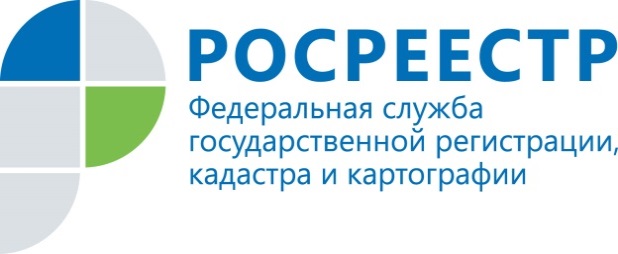 НовостьВ Росреестре Татарстана проводится обучение регистраторовНа этой неделе комиссия по повышению уровня знаний квалификации действующих государственных регистраторов Управления Росреестра по Республике Татарстан во главе с заместителем руководителя Управления Адой Зайдуллиной работала в юго-восточной зоне  Татарстана. Были проверены профессиональные знания регистраторов из Альметьевского,  Азнакаевского, Лениногорского, Бугульминского, Бавлинского и Ютазинского районов.  Членами комиссии оценивался уровень знаний по вопросам кадастрового учета и государственной регистрации прав на недвижимое имущество. Все регистраторы успешно справились с квалификационным экзаменом. Как отметила Ада Зайдуллина, обучение регистраторов в Росреестре Татарстана в рамках поручения Росреестра проводится на регулярной основе как для действующих регистраторов, так и претендентов на это звание. В рамках учебного процесса освещаются вопросы законодательства, регулирующие отношения в учетно-регистрационной сфере. Законодательство динамично меняется, поэтому повышать  профессиональный уровень регистраторов   - необходимо,  это напрямую влияет на качество предоставления государственных услуг, подчеркнула Ада Зайдуллина. Всего на данный момент прошли обучение более 120 специалистов Управления Росреестра по Республике Татарстан. Контакты для СМИПресс-служба Росреестра Татарстана+8 843 255 25 10